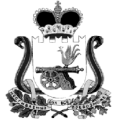 ОТДЕЛ ОБРАЗОВАНИЯ АДМИНИСТРАЦИИ МУНИЦИПАЛЬНОГО ОБРАЗОВАНИЯ «КАРДЫМОВСКИЙ РАЙОН» СМОЛЕНСКОЙ ОБЛАСТИП Р И К А ЗОб утверждении плана мероприятий («дорожная карта») по подготовке и проведению Всероссийских проверочных работ в муниципальном образовании «Кардымовский район» Смоленской области в 2019-2020 учебном годуВ целях подготовки и проведения Всероссийских проверочных работ в муниципальном образовании «Кардымовский район» Смоленской области в 2019-2020 учебном году, осуществления мониторинга системы образования, в том числе мониторинга уровня подготовки обучающихся в соответствии с федеральными государственными образовательными стандартами, совершенствования преподавания учебных предметов и повышения качества образования в образовательных организациях районап р и к а з ы в а ю:Утвердить план мероприятий («дорожная карта») по подготовке и проведению Всероссийских проверочных работ в муниципальном образовании «Кардымовский район» Смоленской области в 2019-2020 учебном году (далее – «Дорожная карта»), согласно приложению к настоящему приказу.Рекомендовать руководителям образовательных организаций муниципального образования «Кардымовский район» Смоленской области: - обеспечить исполнение мероприятий «Дорожной карты» в 2019-2020 учебном году;- разработать и утвердить приказами планы мероприятий («Дорожные карты») по подготовке всех участников образовательных отношений к проведению Всероссийских проверочных работ в 2019-2020 учебном году.3. Муниципальному координатору ВПР, главному специалисту Отдела образования Администрации муниципального образования «Кардымовский район» Смоленской области Киселевой Е.Г. обеспечить контроль по соблюдению сроков выполнения мероприятий «Дорожной карты», координацию и взаимодействие руководителей образовательных организаций муниципального образования «Кардымовский район» Смоленской области в процессе реализации «Дорожной карты».4. Контроль исполнения данного приказа  оставляю за собой.План мероприятий («дорожная карта»)по подготовке и проведению Всероссийских проверочных работв муниципальном образовании «Кардымовский район» Смоленской областив 2019-2020 учебном году04.03.2020№ 0033-п/обрНачальник Отдела образования Администрации муниципального образования «Кардымовский район» Смоленской областиС.В. ФедороваПриложение к приказу Отдела образования Администрации муниципального образования «Кардымовский район» Смоленской области от 04.03.2020 № 0033-п/обр№ п/пМероприятияДата проведенияОтветственныеНормативно-правовое обеспечение проведения ВПРНормативно-правовое обеспечение проведения ВПРНормативно-правовое обеспечение проведения ВПРНормативно-правовое обеспечение проведения ВПР1.1.Своевременное доведение до образовательных организаций муниципального образования «Кардымовский район» Смоленской области (далее – ОО) приказов и методических рекомендаций Рособрнадзора, Департамента Смоленской области по образованию и науке по вопросам организации и проведения Всероссийских проверочных работ (далее – ВПР)По мере поступления соответствующих документовЕ.Г. Киселева1.2.Приказ об организации и проведении ВПР в муниципальном образовании «Кардымовский район» Смоленской области в 2020 годуВ соответствиис графиком проведения ВПРЕ.Г. Киселева1.3.Составление и утверждение на уровне ОО плана мероприятий («дорожная карта») по подготовке и проведению ВПРВ соответствиис графиком проведения ВПРРуководители ОО1.4.Приказ об итогах проведения ВПР в муниципальном образовании «Кардымовский район» Смоленской области в 2019-2020 учебном годуИюнь 2020 г.Е.Г. Киселева1.5.Ознакомление обучающихся и их родителей (законных представителей) с порядком проведения и итогами ВПРВ соответствиис графиком проведения ВПРРуководители ООМетодическое сопровождение подготовки и проведения ВПРМетодическое сопровождение подготовки и проведения ВПРМетодическое сопровождение подготовки и проведения ВПРМетодическое сопровождение подготовки и проведения ВПР2.1.Выявление и анализ проблем, встречающихся при подготовке обучающихся к ВПР, определение путей их решенияВ течение 2019-2020 учебного годаЕ.Г. КиселеваРуководители ОО2.2. Разработка и проведение семинаров, презентаций на базе ОО по различным направлениям организации работы учителей по подготовке к ВПРВ течение 2019-2020 учебного годаЕ.Г. КиселеваРуководители ОО2.3.Оказание методической помощи молодым учителямВ течение 2019-2020 учебного годаЕ.Г. КиселеваРуководители ОО2.4. Организация в ОО психолого-педагогического сопровождения педагогов, обучающихся и их родителей (законных представителей) в период подготовки и проведения ВПРВ течение 2019-2020 учебного годаЕ.Г. КиселеваРуководители ОО2.5.Организация и проведение заседаний РМО, методических консультаций по вопросу подготовки и проведения ВПР, по структуре и содержанию проверочных работ, системе оцениванияВ течение 2019-2020 учебного годаЕ.Г. КиселеваРуководители ОО2.6.Выявление проблемных зон по результатам ВПР, оказание адресной помощи ОО, показавшим необъективные и низкие результатыВ течение 2019-2020 учебного годаС.В. ФедороваЕ.Г. Киселева2.7.Проведение мастер-классов, открытых уроков, семинаров-практикумов, направленных на повышение качества образования и подготовку к ВПРВ течение 2019-2020 учебного годаЕ.Г. КиселеваРуководители ООУправление повышением качества образования на основе результатов ВПРУправление повышением качества образования на основе результатов ВПРУправление повышением качества образования на основе результатов ВПРУправление повышением качества образования на основе результатов ВПР3.1. Проведение мониторинга результатов ВПР на муниципальном уровне с использованием методик выявления «необъективности» результатов ВПРМай-июнь 2020 годаЕ.Г. КиселеваРуководители ОО3.2.Организация сетевого взаимодействия между ОО с разным уровнем качества образованияВ течение 2019-2020 учебного годаЕ.Г. КиселеваРуководители ОО3.3.Мониторинг и контроль по созданию в ОО условий для профессионального роста педагогов (соблюдение сроков повышения квалификации)В течение 2019-2020 учебного годаЕ.Г. КиселеваРуководители ОО3.4.Организация общественного наблюдения при проведении ВПР в ООВ период проведения ВПРЕ.Г. Киселева3.5.Организация выборочной перекрестной перепроверки в ОО, у которых были отмечены необъективные или низкие результатыВ период проведения ВПРС.В. ФедороваЕ.Г. КиселеваОрганизационно-технологическое обеспечение проведения ВПРОрганизационно-технологическое обеспечение проведения ВПРОрганизационно-технологическое обеспечение проведения ВПРОрганизационно-технологическое обеспечение проведения ВПР4.1.Разработка учителями-предметниками контрольных работ по соответствующим предметам в формате ВПР для проведения контрольно-оценочной деятельностиВ течение 2019-2020 учебного годаРуководители МО4.2.Практическая отработка с обучающимися ОО правил оформления проверочных работВ течение 2019-2020 учебного годаПедагоги ООИнформационное обеспечение ВПРИнформационное обеспечение ВПРИнформационное обеспечение ВПРИнформационное обеспечение ВПР5.1.Освещение подготовки к проведению ВПР в СМИВ период подготовки к проведению ВПРКиселева Е.Г.5.2.Организация работы по информированию общественности о процедуре проведения ВПРВ период подготовки к проведению ВПРЕ.Г. КиселеваРуководители ОО5.3.Обеспечение своевременного размещения на информационных стендах ОО сведений по организации и проведению ВПРВ период подготовки к проведению ВПРРуководители ОО5.4.Организация контроля за оформлением информационных стендов в ОО по процедуре проведения ВПР, размещения соответствующей информации на официальных сайтах ОО в сети «Интернет»В период подготовки к проведению ВПРЕ.Г. Киселева5.5.Организация психологического сопровождения учителей-предметников, обучающихся и их родителей (законных представителей) по вопросам готовности к ВПРВ период подготовки к проведению ВПРРуководители ОО, классные руководители, педагоги-психологи5.6.Участие в селекторных совещаниях, вебинарах по подготовке и проведению ВПРВ период подготовки к проведению ВПРС.В. ФедороваЕ.Г. КиселеваКонтроль за организацией и проведением ВПРКонтроль за организацией и проведением ВПРКонтроль за организацией и проведением ВПРКонтроль за организацией и проведением ВПР6.1.Проведение выверки ОО  муниципального образования В период подготовки к проведению ВПРЕ.Г. Киселева6.2.Мониторинг загрузки форм-заявок на участие в ВПР ОО района в ФИС ОКОВ период подготовки к проведению ВПРЕ.Г. Киселева6.3.Мониторинг работы координаторов ОО на уровне муниципального образования В период подготовки и проведения ВПРЕ.Г. Киселева6.4.Мониторинг загрузки форм-анкет координаторами ООВ период  проведения ВПРЕ.Г. КиселеваРуководители ОО6.5.Своевременное получение результатов ВПР по соответствующим учебным предметамВ период  проведения ВПРЕ.Г. КиселеваРуководители ООАнализ результатов и подведение итогов ВПРАнализ результатов и подведение итогов ВПРАнализ результатов и подведение итогов ВПРАнализ результатов и подведение итогов ВПР7.1.Анализ результатов ВПРИюнь 2020г.С.В. ФедороваЕ.Г. КиселеваРуководители ОО7.2.Анализ итогов реализации «Дорожной карты»Октябрь 2020г.С.В. ФедороваЕ.Г. КиселеваРуководители ОО